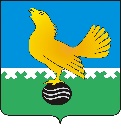 Ханты-Мансийский автономный округ-Юграмуниципальное образованиегородской округ город Пыть-ЯхДУМА ГОРОДА ПЫТЬ-ЯХАшестого созываРЕШЕНИЕО регулировании отдельных вопросовреализации инициативных проектов в городе Пыть-ЯхеВ соответствии с Федеральным законом от 20 июля 2020 года № 236-ФЗ «О внесении изменений в Федеральный закон «Об общих принципах организации местного самоуправления в Российской Федерации», Федеральным законом от 20 июля 2020 года № 216-ФЗ «О внесении изменений в Бюджетный кодекс Российской Федерации», Уставом города Пыть-Яха, Дума города РЕШИЛА:Утвердить:Порядок определения части территории города Пыть-Яха, на которой могут реализовываться инициативные проекты согласно приложению 1 к настоящему решению.1.2. Порядок выдвижения, внесения, обсуждения, рассмотрения инициативных проектов, а также проведения их конкурсного отбора в городе Пыть-Яхе согласно приложению 2 к настоящему решению.2.	Опубликовать настоящее решение в печатном средстве массовой информации «Официальный вестник».3.	Настоящее решение вступает в силу после его официального опубликования (обнародования). Приложение 1 к решениюДумы к решению Думы города Пыть-ЯхаотПорядокопределения части территории города Пыть-Яха, на которой могут реализовываться инициативные проекты1. Инициативные проекты могут реализовываться в границах города Пыть-Яха в пределах следующих территорий проживания граждан:1) территория всего муниципального образования;2) территории территориального общественного самоуправления;3) микрорайон города Пыть-Яха;4) группы жилых домов, в том числе многоквартирных;5) иных территорий города, обозначенных в инициативном проекте, расположенных в пределах территории города Пыть-Яха.2. Часть территории города Пыть-Яха, на которой могут реализовываться инициативные проекты определяется управлением архитектуры и градостроительства администрации города Пыть-Яха (далее - уполномоченный орган администрации города Пыть-Яха).3. В случае если инициативный проект планируется реализовать в границах территории территориального общественного самоуправления издание постановления администрации города Пыть-Яха об определении части территории города Пыть-Яха, на которой может реализовываться предложенный инициативный проект, не требуется.В этом случае в инициативном проекте, вносимом в администрацию города Пыть-Яха, его инициатором указываются реквизиты (дата, номер, наименование) решения Думы города об установлении границ территории соответствующего территориального общественного самоуправления.4. Для определения части территории города Пыть-Яха, на которой могут реализовываться инициативные проекты, инициатор проекта до его выдвижения и внесения обращается в уполномоченный орган администрации города Пыть-Яха с заявлением в письменной форме об определении части территории, на которой планируется реализовывать инициативный проект (далее - заявление).5. В заявлении указываются:1) территория (ее часть), на которой планируется реализовывать инициативный проект;2) наименование и цели инициативного проекта;3) описание проблемы, решение которой имеет приоритетное значение для жителей соответствующей части территории города Пыть-Яха;4) контактные данные лица, ответственного за инициативный проект (фамилия, имя, отчество (последнее - при наличии), номер контактного телефона), если инициатором проекта является юридическое лицо или орган территориального общественного самоуправления;5) контактные данные представителя инициативной группы граждан (фамилия, имя, отчество (последнее - при наличии), номер контактного телефона), если инициатором проекта является инициативная группа граждан.6. В случае если предложенная часть территории города Пыть-Яха полностью или частично закреплена в установленном порядке за иными собственниками или законными владельцами (пользователями), к заявлению прилагается решение таких собственников или законных владельцев (пользователей) о согласии на реализацию на данной территории инициативного проекта.7. Уполномоченный орган администрации города Пыть-Яха в течение 10 рабочих дней со дня регистрации заявления принимает решение:1) об определении части территории города Пыть-Яха, на которой может реализовываться предложенный инициативный проект, о чем заявителю в течение 2-х рабочих дней направляется письменное уведомление;2) об отказе в определении части территории города Пыть-Яха, на которой может реализовываться предложенный инициативный проект, о чем заявителю в течение 2-х рабочих дней направляется письменное уведомление с обоснованием причин отказа.8. Решение об отказе в определении части территории города Пыть-Яха, на которой может реализовываться предложенный инициативный проект, принимается в следующих случаях:1) заявление не соответствует требованиям, предусмотренным пунктом 5 настоящего порядка;2) реализация инициативного проекта на предложенной части территории города Пыть-Яха противоречит нормам федерального законодательства, законодательства Ханты-Мансийского автономного округа - Югры или муниципальным правовым актам города Пыть-Яха;3) предложенная часть территории города Пыть-Яха выходит за пределы территории города Пыть-Яха;4) предложенная часть территории города Пыть-Яха не соответствует требованиям подпунктов 2 - 4 пункта 1 настоящего порядка;5) предложенная часть территории города Пыть-Яха полностью или частично закреплена в установленном порядке за иными собственниками или законными владельцами (пользователями), и к заявлению не приложено решение таких собственников, законных владельцев (пользователей) о согласии на реализацию на данной территории инициативного проекта.9. При установлении случаев, указанных в подпунктах 3 - 5 пункта 8 настоящего порядка, уполномоченный орган администрации города Пыть-Яха обязан в уведомлении об отказе в определении части территории, на которой может реализовываться предложенный инициативный проект, предложить инициаторам проекта иную территорию для реализации инициативного проекта, соответствующую требованиям настоящего порядка, наименованию и целям данного проекта, при условии наличия такой территории.10. Отказ в определении части территории города Пыть-Яха, на которой может реализовываться предложенный инициативный проект, не является препятствием к повторному представлению документов для определения указанной территории, при условии устранения препятствий, послуживших основанием для такого отказа.Приложение 2 к решениюДумы к решению Думы города Пыть-ЯхаотПорядоквыдвижения, внесения, обсуждения, рассмотрения инициативных проектов, а также проведения их конкурсного отбора в городе Пыть-ЯхеРаздел 1. Общие положения1.1.	Настоящий Порядок выдвижения, внесения, обсуждения, рассмотрения инициативных проектов, а также проведения их конкурсного отбора в муниципальном образовании городской округ город Пыть-Ях (далее - Порядок) устанавливает общие положения, а также правила осуществления процедур по выдвижению, внесению, обсуждению, рассмотрению инициативных проектов, а также проведению их конкурсного отбора в городе Пыть-Яхе.1.2.	Основные понятия, используемые для целей настоящего Порядка:1) инициативные проекты - проекты, разработанные и выдвинутые в соответствии с настоящим Порядком инициаторами проектов в целях реализации на территории, части территории города Пыть-Яха мероприятий, имеющих приоритетное значение для жителей города Пыть-Яха, по решению вопросов местного значения или иных вопросов, право решения которых предоставлено органам местного самоуправления города Пыть-Яха.2) инициативные платежи - собственные или привлечённые инициаторами проектов денежные средства граждан, индивидуальных предпринимателей и образованных в соответствии с законодательством Российской Федерации юридических лиц, уплачиваемые на добровольной основе и зачисляемые в соответствии с Бюджетным кодексом Российской Федерации в бюджет города Пыть-Яха в целях реализации конкретных инициативных проектов;4) инициаторы проекта – лица, выступающие с инициативой проекта;5) уполномоченный орган – структурное подразделение администрации города Пыть-Яха, ответственное за организацию работы по рассмотрению инициативных проектов.Раздел 2. Порядок выдвижения инициативных проектов2.1.	Выдвижение инициативных проектов осуществляется инициаторами проектов.2.2.	Инициаторами проектов могут выступать: -	инициативные группы численностью не менее 3 граждан, достигших шестнадцатилетнего возраста и проживающих на территории города Пыть-Яха; -	органы территориального общественного самоуправления, осуществляющие свою деятельность на территории города Пыть-Яха;-	юридические лица, в том числе социально-ориентированные некоммерческие организации, индивидуальные предприниматели, осуществляющие свою деятельность на территории города Пыть-Яха. 2.3.	Инициативные проекты, выдвигаемые инициаторами проектов, должны соответствовать приложению 1 к настоящему Порядку.Раздел 3. Порядок выдвижения и обсуждения инициативных проектов3.1. Инициаторы проекта:1) готовят инициативный проект;2) организуют обсуждение инициативного проекта или обеспечивают выявление мнения граждан по вопросу о поддержке инициативного проекта;3) вносят инициативный проект в администрации города Пыть-Яха;4) участвуют в контроле за реализацией инициативного проекта;5) реализуют иные права и исполняют обязанности, установленные настоящим Порядком и принятыми в соответствии с ним иными муниципальными нормативными правовыми актами.3.2. Протоколом о создании инициативной группы определяется лицо, уполномоченное действовать от имени инициативной группы.3.3. Инициативный проект до его внесения в администрацию города Пыть-Яха (далее – Администрация) подлежит рассмотрению на собрании (конференции) граждан в целях обсуждения инициативного проекта, определения его соответствия интересам жителей города Пыть-Яха или его части, целесообразности реализации инициативного проекта, а также принятия собранием (конференцией) решения о поддержке инициативных проектов.Выявление мнения граждан по вопросу о поддержке инициативного проекта может проводиться путём опроса граждан или сбора их подписей.3.4.	Выявление мнения граждан по вопросу о поддержке инициативного проекта путём опроса граждан осуществляется в соответствии с Положением о порядке назначения и проведения опроса граждан на территории города Пыть-Яха, утверждённым решением Думы города Пыть-Яха от 24.06.2016 №431.3.5.	Сбор подписей граждан по вопросу о поддержке инициативного проекта осуществляется инициаторами проекта в форме подписного листа согласно приложению 2 к настоящему Положению. Данные о гражданине в подписной лист вносятся собственноручно только рукописным способом, при этом использование карандашей не допускается. Сбор подписей граждан по вопросу о поддержке инициативного проекта осуществляется инициаторами проекта в форме подписного листа.Каждый подписной лист с подписями граждан должен быть заверен инициаторами проекта. В случае если инициатором проекта выступает инициативная группа, подписной лист заверяется любым из членов инициативной группы.В подписные листы вносятся подписи не менее 10 % граждан, проживающих на части территории города Пыть-Яха, на которой может реализовываться инициативный проект.Для инициативного проекта, который будет реализовываться на  территории города Пыть-Яха в подписные листы вносятся подписи не менее 500 подписей жителей города Пыть-Яха, достигших шестнадцатилетнего возраста.После окончания сбора подписей инициатором проекта подсчитывается количество подписей и составляется протокол об итогах сбора подписей граждан в поддержку инициативного проекта. Протокол подписывается инициатором проекта. В случае если инициатором проекта является инициативная группа граждан, протокол подписывается всеми членами инициативной группы граждан.Протокол и подписные листы направляются вместе с инициативным проектом в уполномоченный орган Администрации, в соответствии с настоящим порядком.3.6. Возможно рассмотрение нескольких инициативных проектов на одном собрании (конференции) граждан или при проведении одного опроса граждан.3.7. Собрание (конференция) граждан по вопросам выдвижения инициативного проекта назначается и проводится по решению инициатора проекта. Собрание (конференция) проводится на части территории муниципального образования, в интересах жителей которой планируется реализация инициативного проекта. Если реализация инициативного проекта планируется в интересах населения муниципального образования в целом, может быть проведено несколько собраний (конференций) на разных частях территории муниципального образования. В собрании (конференции) вправе принимать участие жители соответствующей территории, достигшие шестнадцатилетнего возраста. Расходы по проведению собрания (конференции), изготовлению и рассылке документов, несет инициатор проекта.3.8. Порядок проведения собрания:3.8.1. Собрание считается правомочным при числе участников, составляющем 30% от количества проживающих на соответствующей территории.3.8.2. Собрание может быть проведено:1) в очной форме – в форме совместного присутствия жителей для обсуждения вопросов повестки дня и принятия решений по вопросам, поставленным на голосование;2) в заочной форме – в форме, предусматривающей возможность принятия решений по вопросам, поставленным на голосование, путем передачи решений жителей в установленный срок в место или по адресу, которые указаны в сообщении о проведении собрания.3.8.3. В решении инициатора проекта о проведении собрания указываются:1) инициативный проект, для обсуждения которого проводится собрание;2) форма проведения собрания (очная или заочная);3) дата, время, место проведения собрания, а в случае проведения собрания в заочной форме – также дата окончания приема решений жителей по вопросам, поставленным на голосование, и место или адрес, куда должны передаваться такие решения.3.8.4. Инициатор проекта направляет в Администрацию письменное уведомление о проведении собрания не позднее 10 дней до дня его проведения.В уведомлении о проведении собрания указываются:1) сведения об инициаторе проекта (фамилии, имена, отчества членов инициативной группы, сведения о их месте жительства или пребывания,  наименование иного инициатора проекта мероприятия и место его нахождения);2) сведения, предусмотренные п.3.8.3 настоящего раздела;3) фамилии, имена, отчества, номера телефонов лиц, уполномоченных действовать от имени инициативной группы (далее – лицо, уполномоченное инициативной группой).Уведомление о проведении собрания подписывается лицом, уполномоченным действовать от имени инициатора проекта. 3.8.5. Администрация размещает сведения о проведении собрания, в том числе о порядке ознакомления с инициативным проектом, на официальном сайте Администрации в информационно-телекоммуникационной сети "Интернет" в трёхдневный срок со дня поступления уведомления о проведении собрания.3.8.6. Инициатор проекта обеспечивает проведение регистрации граждан, принявших участие в собрании, с указанием фамилии, имени, отчества (при наличии), адреса проживания. Список граждан, принявших участие в собрании, является неотъемлемой частью протокола собрания. Решения по вопросам повестки дня собрания принимаются большинством голосов участников собрания. 3.8.7. Для ведения собрания в очной форме избираются председатель и секретарь.  Председатель ведет собрание, оглашает вопросы повестки дня, предоставляет слово для выступления присутствующим, формулирует принимаемые собранием решения, ставит их на голосование, оглашает итоги голосования. При проведении собрания в заочной форме председателем определяется руководитель юридического лица, индивидуальный предприниматель, председатель территориального общественного самоуправления либо лицо, уполномоченное инициативной группой. Секретарь определяется председателем собрания.Секретарь ведет протокол собрания, в котором отражаются все принятые собранием решения с указанием результатов голосования по ним. Протокол собрания подписывается секретарем и председателем собрания.3.8.8. В протоколе собрания указываются:1) место и время проведения собрания (при проведении собрания в заочной форме - даты и время его начала и окончания);2) число граждан, принявших участие в собрании; 3) сведения о председателе и секретаре собрания с указанием их места жительства;4) повестка дня собрания, содержание выступлений;5) результаты рассмотрения следующих вопросов:а) о поддержке соответствующего инициативного проекта с указанием его наименования и содержания;б) об определении размера софинансирования инициативного проекта инициатором проекта с указанием планируемого объема инициативных платежей, формируемого за счет денежных средств инициатора проекта, - если предполагается возможность финансового участия инициатора проекта в реализации инициативного проекта;в) об определении размера софинансирования инициативного проекта жителями города с указанием планируемого объема инициативных платежей, формируемого за счет денежных средств граждан, - если предполагается возможность финансового участия граждан в реализации инициативного проекта;г) об определении размера софинансирования инициативного проекта иными юридическими лицами, индивидуальными предпринимателями, желающими принять участие в реализации инициативного проекта (при наличии), с указанием планируемого объема инициативных платежей, формируемого за счет денежных средств соответствующих юридических лиц и индивидуальных предпринимателей, - если предполагается возможность финансового участия таких юридических лиц, индивидуальных предпринимателей в реализации инициативного проекта;д) об определении размера софинансирования инициативного проекта за счет средств бюджета города Пыть-Яха, за исключением планируемого объема инициативных платежей, - если предполагается использование этих средств на реализацию инициативного проекта;е) об определении перечня имущества, которое планируется получить от заинтересованных лиц (граждан, организаций, желающих принять участие в реализации инициативного проекта (при наличии)) и (или) инициатора проекта, - если предполагается возможность добровольного имущественного участия заинтересованных лиц в реализации инициативного проекта;е) об утверждении перечня и объемов работ и (или) услуг, к выполнению (оказанию) которых планируется привлечь заинтересованных лиц (граждан, организации, желающих принять участие в реализации инициативного проекта (при наличии)) и (или) инициатора проекта, - если предполагается возможность добровольного трудового участия заинтересованных лиц в реализации инициативного проекта;ж) о порядке и сроках сбора планируемого объема инициативных платежей, а также о порядке и сроках получения соответствующего имущества, выполнения (оказания) соответствующих работ (услуг), - если предполагается возможность соответственно финансового, добровольного имущественного, трудового участия заинтересованных лиц в реализации инициативного проекта.3.9. Порядок проведения конференции граждан по вопросам выдвижения инициативных проектов:3.9.1. В случае, если число жителей территории, достигших 16-летнего возраста, в интересах которых предполагается реализация инициативного проекта, превышает 200 человек, по вопросам выдвижения инициативных проектов может быть проведена конференция граждан (далее – конференция).Конференция проводится в порядке, установленном 3.8.3 – 3.8.8 настоящего раздела.3.9.2. В решении инициатора проекта о проведении конференции наряду с положениями, предусмотренными пунктом 3.8.3 настоящего раздела, должны быть указаны:1) норма представительства для избрания делегатов, которая не может быть менее 1 делегата от 100 жителей территории, достигших 16-летнего возраста;2) сроки и порядок проведения собраний для избрания делегатов.Неотъемлемой частью протокола конференции являются протоколы собраний об избрании делегатов.Раздел 4. Порядок внесения инициативных проектов4.1.	Внесение инициативного проекта осуществляется инициатором проекта путём направления в уполномоченный орган Администрации инициативного проекта с приложением документов и материалов, входящих в состав проекта, протокола собрания или конференции граждан, результатов опроса граждан и (или) подписные листы, подтверждающие поддержку инициативного проекта жителями города Пыть-Яха или его части.4.2. 4.2.	Информация о внесении инициативного проекта в Администрацию подлежит опубликованию (обнародованию) и размещению на официальном сайте Администрации в информационно-телекоммуникационной сети «Интернет» в течение трех рабочих дней со дня внесения инициативного проекта в Администрацию и должна содержать сведения, указанные в инициативном проекте, а также сведения об инициаторах проекта. 4.3.	Одновременно граждане информируются о возможности представления в Администрацию своих замечаний и предложений по инициативному проекту с указанием срока их представления, который не может составлять менее пяти рабочих дней. Свои замечания и предложения вправе направлять жители города Пыть-Яха, достигшие шестнадцатилетнего возраста. Раздел 5. Порядок рассмотрения инициативных проектов5.1.	Инициативный проект, внесённый в Администрацию, подлежит обязательному рассмотрению в течение 30 дней со дня его внесения на соответствие требованиям, установленным разделами 2, 3 настоящего Порядка, пунктом 4.1 раздела 4 настоящего Порядка.5.2.	Инициативные проекты в течение трёх рабочих дней со дня их внесения в Администрацию направляются уполномоченным органом в адрес структурных подразделений Администрации, курирующих направления деятельности, к которым относится внесенный инициативный проект (далее – курирующие структурные подразделения Администрации).5.3.	Курирующие структурные подразделения Администрации осуществляют подготовку и направление в адрес уполномоченного органа заключения о правомерности, возможности, целесообразности реализации соответствующего инициативного проекта.Подготовка и направление заключения осуществляется по каждому инициативному проекту в срок не позднее 10 календарных дней со дня поступления проекта в курирующее структурное подразделение Администрации.5.4.	В случае, если в Администрацию внесено несколько инициативных проектов, в том числе с описанием аналогичных по содержанию приоритетных проблем, уполномоченный орган организует проведение конкурсного отбора и информирует об этом инициатора проекта. 5.5.	К конкурсному отбору не допускаются инициативные проекты, в случаях, указанных в подпунктах 1-5 пункта 5.7 настоящего раздела.5.6.	Администрация по результатам рассмотрения инициативного проекта принимает одно из следующих решений:1) поддержать инициативный проект и продолжить работу над ним в пределах бюджетных ассигнований, предусмотренных решением о местном бюджете, на соответствующие цели и (или) в соответствии с порядком составления и рассмотрения проекта местного бюджета (внесения изменений в решение о местном бюджете);2) отказать в поддержке инициативного проекта и вернуть его инициаторам проекта с указанием причин отказа в поддержке инициативного проекта.5.7.	Администрация принимает решение об отказе в поддержке инициативного проекта в одном из следующих случаев:1) несоблюдение установленного порядка внесения инициативного проекта и его рассмотрения;2) несоответствие инициативного проекта требованиям федеральных законов и иных нормативных правовых актов Российской Федерации, законов и иных нормативных правовых актов субъектов Российской Федерации, Уставу города Пыть-Яха;3) невозможность реализации инициативного проекта ввиду отсутствия у органов местного самоуправления города Пыть-Яха необходимых полномочий и прав;4) отсутствие средств бюджета города Пыть-Яха в объеме средств, необходимом для реализации инициативного проекта, источником формирования которых не являются инициативные платежи;5) наличие возможности решения описанной в инициативном проекте проблемы более эффективным способом;6) признание инициативного проекта не прошедшим конкурсный отбор.5.8. Решение Администрации оформляется распоряжением. Решение Администрации направляется в адрес инициатора проекта не позднее трех рабочих дней.5.9.	Администрация вправе, а в случае, предусмотренном подпунктом 5 пункта 5.7 настоящего раздела, обязана предложить инициаторам проекта совместно доработать инициативный проект, а также рекомендовать предоставить его на рассмотрение органа местного самоуправления иного муниципального образования или государственного органа в соответствии с их компетенцией.Раздел 6. Порядок проведения конкурсного отбора6.1. В случае, установленном пунктом 5.4 раздела 5 настоящего Порядка, инициативные проекты подлежат конкурсному отбору.В целях рассмотрения инициативных проектов и выработки по ним рекомендаций, а также проведения конкурсного отбора инициативных проектов создается конкурсная комиссия. 6.2. Порядок формирования и деятельности конкурсной комиссии:6.2.1. Общее число членов конкурсной комиссии составляет не менее 8 человек. Состав конкурсной комиссии формируется Администрацией и утверждается ее постановлением. При этом половина от общего числа членов конкурсной комиссии должна быть назначена на основе предложений Думы города Пыть-Яха. Предложения Думы города оформляются решением Думы города.6.2.2. 	В заседаниях конкурсной комиссии могут участвовать приглашённые лица, не являющиеся членами конкурсной комиссии. Инициаторы проектов и их представители могут принять участие в заседании конкурсной комиссии в качестве приглашённых лиц для изложения своей позиции по инициативным проектам, рассматриваемым на заседании.6.2.3. Конкурсная комиссия состоит из председателя, заместителя председателя, секретаря и членов конкурсной комиссии.Полномочия председателя конкурсной комиссии: - руководит деятельностью конкурсной комиссии, организует её работу; - ведёт заседания конкурсной комиссии, подписывает протоколы заседаний; - осуществляет общий контроль за реализацией принятых конкурсной комиссии решений; Полномочия заместителя председателя конкурсной комиссии: - исполняет полномочия председателя конкурсной комиссии в его отсутствие; Полномочия секретаря конкурсной комиссии: - формирует проект повестки очередного заседания конкурсной комиссии; - обеспечивает подготовку материалов к заседанию конкурсной комиссии; - оповещает членов конкурсной комиссии о дате и времени заседания комиссии; - ведёт и подписывает протоколы заседаний конкурсной комиссии; Полномочия членов конкурсной комиссии: - осуществляют рассмотрение и оценку представленных инициативных проектов; - участвуют в голосовании и принятии решений о признании инициативного проекта прошедшим или не прошедшим конкурсный отбор.6.2.4.	Конкурсная комиссия осуществляет следующие функции:- рассматривает, оценивает представленные для участия в конкурсном отборе инициативные проекты в соответствии;- формирует итоговую оценку инициативных проектов;- принимает решение о признании инициативного проекта прошедшим или не прошедшим конкурсный отбор. 6.2.5.	Конкурсная комиссия вправе принимать решения, если в заседание участвует не менее половины от утвержденного состава ее членов.Решение конкурсной комиссии принимается открытым голосованием простым большинством голосов присутствующих на заседании лиц.В случае равенства голосов решающим является голос председательствующего на заседании конкурсной комиссии.Конкурсная комиссия по результатам рассмотрения инициативного проекта принимает одно из следующих решений:- признать инициативный проект прошедшим конкурсный; - признать инициативный проект не прошедшим конкурсный отбор.Решение конкурсной комиссией принимается по каждому представленному инициативному проекту.Решения конкурсной комиссии оформляются протоколами в течение трех рабочих дней со дня заседания конкурсной комиссии, подписываются председателем и секретарём конкурсной комиссии. В протоколе указывается список участвующих, перечень рассмотренных на заседании вопросов и решение по ним.6.3. Конкурсная комиссия осуществляет рассмотрение инициативных проектов в срок не более 25 календарных дней со дня их поступления в Администрацию.6.4. Инициатор проекта не менее чем за 5 календарных дней до даты проведения конкурсного отбора имеет право отозвать свой инициативный проект и отказаться от участия в конкурсном отборе, сообщив об этом письменно в конкурсную комиссию.6.5. При проведении конкурсного отбора конкурсная комиссия осуществляет ранжирование инициативных проектов по набранному количеству баллов в соответствии с методикой и критериями оценки инициативных проектов, установленных приложением 3 к Порядку. 6.6. Победителем конкурсного отбора признается инициативный проект, набравший наибольшее количество баллов по отношению к остальным инициативным проектам.	6.7. В случае, если два или более инициативных проекта получили равное количество баллов, победителем признается инициативный проект по которому объем привлекаемых средств из внебюджетных источников финансирования больше.	6.8. В случае одинакового объема привлекаемых средств из внебюджетных источников финансирования победителем признается инициативный проект с наиболее ранней датой внесения.Раздел 7. Порядок реализации инициативных проектов 7.1. Ответственные исполнители муниципальных программ города Пыть-Яха обеспечивают включение мероприятий по реализации инициативных проектов в состав муниципальных программ города Пыть-Яха согласно направлениям деятельности.Контроль за ходом реализации инициативного проекта осуществляют ответственные исполнители муниципальных программ города Пыть-Яха, в рамках которых предусмотрена реализация соответствующих инициативных проектов.7.2.	Реализация инициативных проектов осуществляется на условиях софинансирования за счёт средств бюджета города Пыть-Яха, инициативных платежей в объёме, предусмотренном инициативным проектом и (или) добровольного имущественного и (или) трудового участия в реализации инициативного проекта инициатора проекта собственными и (или) привлечёнными силами в объёме, предусмотренном инициативным проектом.7.3.	Инициатор проекта до начала его реализации за счёт средств бюджета города Пыть-Яха обеспечивает внесение инициативных платежей в доход бюджета города Пыть-Яха. Документальным подтверждением зачисления в бюджет города Пыть-Яха инициативных платежей в объеме не менее планируемого объема инициативных платежей, предусмотренного инициативным проектом, инициатором проекта, заинтересованными жителями города Пыть-Яха, индивидуальными предпринимателями и (или) юридическими лицами являются договоры пожертвования, платежные поручения.7.4.	Уполномоченный орган Администрации опубликовывает и размещает информацию о рассмотрении инициативного проекта на официальном сайте Администрации в течение 7 рабочих дней со дня принятия решения. 7.5. Ответственные исполнители муниципальных программ города Пыть-Яха, в рамках которых предусмотрена реализация соответствующих инициативных проектов:-	опубликовывают и размещают на официальном сайте Администрации в разделе «Инициативное бюджетирование» информацию о ходе реализации инициативного проекта, в том числе об использовании денежных средств, о добровольном имущественном и (или) трудовом участии заинтересованных в его реализации лиц, ежеквартально не позднее 5 числа месяца, следующего за отчетным периодом;-	опубликовывают и размещают на официальном сайте Администрации в разделе «Инициативное бюджетирование» отчет об итогах реализации инициативного проекта подлежит опубликованию (обнародованию) и размещению на официальном сайте муниципального образования города Пыть-Яха в течение 30 календарных дней со дня завершения реализации инициативного проекта.-	направляют в комитет по финансам Администрации, отчет о ходе реализации инициативного проекта, в том числе об использовании денежных средств, о добровольном имущественном и (или) трудовом участии заинтересованных в его реализации лиц, ежемесячно не позднее 5 числа месяца, следующего за отчетным;-	направляют в комитет по финансам Администрации в течение 10 календарных дней после завершения реализации инициативного проекта, но не позднее 31 декабря года, в котором был реализован инициативный проект, отчет об итогах реализации инициативного проекта, в том числе содержащий сведения об использовании денежных средств, об имущественном и (или) трудовом участии заинтересованных в его реализации лиц, документы и фотоматериалы, подтверждающие окончание реализации инициативного проекта.7.6.	Инициаторы проекта, другие граждане, проживающие на территории города Пыть-Яха, уполномоченные собранием или конференцией граждан, члены Общественного совета города Пыть-Яха вправе осуществлять общественный контроль за реализацией инициативного проекта в формах, не противоречащих законодательству Российской Федерации.Раздел 8. Порядок финансирования инициативного проекта8.1. Администрацией ежегодно устанавливается общая предельная сумма финансирования инициативных проектов, исходя из общей суммы средств, предусмотренных в бюджете муниципального образования.8.2. Источником финансового обеспечения реализации инициативных проектов являются предусмотренные решением о местном бюджете бюджетные ассигнования на реализацию инициативных проектов, формируемые в том числе с учетом объемов инициативных платежей и (или) межбюджетных трансфертов, предоставленных в целях финансового обеспечения соответствующих расходных обязательств города Пыть-Яха.8.3. Предельная сумма финансирования одного инициативного проекта за счет средств бюджета города Пыть-Яха (за исключением планируемого объема инициативных платежей) составляет не более 1 000 000 рублей.8.4. Не допускается выделение средств бюджета города Пыть-Яха на:1) ремонт или строительство (реконструкцию) административных зданий, сооружений, являющихся частной собственностью;2) объекты, расположенные на территориях садоводческих или огороднических некоммерческих товариществ, и не находящиеся в муниципальной собственности;3) ремонт или строительство (реконструкцию) объектов культового и религиозного назначения;4) проекты, которые могут иметь негативное воздействие на окружающую среду;5) благоустройство земельных участков, находящихся в частной собственности (за исключением земельного участка, на котором расположен многоквартирный дом, и в отношении которого не реализуются (не запланированы к реализации в очередном году) аналогичные мероприятия по благоустройству за счет бюджетных средств в соответствии с государственными (муниципальными) программами;6) объекты, используемые для нужд органов местного самоуправления.8.5. Инициативные проекты, требующие финансирования, и по которым Администрацией приняты решения о поддержке инициативного проекта до 01 апреля текущего финансового года, принимаются Администрацией к реализации начиная с текущего финансового года при соблюдении следующих условий по состоянию на 01 июня текущего финансового года:1) наличие средств бюджета города Пыть-Яха на текущий финансовый год в объеме средств, необходимом для реализации инициативного проекта в текущем году, источником формирования которых не являются инициативные платежи;2) наличие документального подтверждения зачисления в бюджет города Пыть-Яха инициативных платежей в объеме не менее планируемого объема инициативных платежей, предусмотренного инициативным проектом (в случае если в соответствии с инициативным проектом предполагается возможность финансового участия заинтересованных лиц в его реализации).8.6. Инициативные проекты, требующие финансирования, и по которым Администрацией приняты решения о поддержке инициативного проекта после 01 апреля текущего финансового года, принимаются Администрацией к реализации с 01 января следующего финансового года.В случае, если в соответствии с указанными инициативными проектами предполагается возможность финансового участия заинтересованных лиц в их реализации, такие инициативные проекты принимаются Администрацией к реализации с 01 января следующего финансового года, но не ранее документального подтверждения зачисления в бюджет города Пыть-Яха инициативных платежей в объеме не менее планируемого объема инициативных платежей, предусмотренного соответствующим инициативным проектом. При этом такие инициативные платежи должны быть зачислены в бюджет города Пыть-Яха в срок не позднее 01 апреля финансового года, следующего за годом, в котором принято решение о поддержке инициативного проекта.8.7. В случае, если в соответствии с инициативным проектом предполагается возможность финансового участия заинтересованных лиц в его реализации, документальным подтверждением зачисления в бюджет города Пыть-Яха инициативных платежей в объеме не менее планируемого объема инициативных платежей, предусмотренного инициативным проектом, инициатором проекта, заинтересованными жителями города Пыть-Яха, индивидуальными предпринимателями и (или) юридическими лицами являются договоры пожертвования, платежные поручения.8.8. В случае если в соответствии с инициативным проектом предполагается возможность финансового участия заинтересованных лиц в его реализации и инициативные платежи в объеме не менее планируемого объема инициативных платежей, предусмотренного таким проектом, не зачислены в бюджет города в сроки, установленные в пункта 8.5 и 8.6 настоящего раздела, Администрацией рассматривается вопрос о признании утратившим силу решения о поддержке соответствующего инициативного проекта и продолжении работы над ним.8.9. В течение 30 календарных дней со дня издания распоряжения Администрации о поддержке инициативного проекта и продолжении работы над ним инициатор проекта организует работу:- по заключению договора (договоров) пожертвования между заинтересованными гражданами, юридическими лицами, индивидуальными предпринимателями, желающими принять участие в реализации инициативного проекта (при наличии), и муниципальным образованием город Пыть-Яха - в целях уплаты в бюджет города Пыть-Яха планируемого объема инициативных платежей.-	договора (договоров) на безвозмездное оказание услуг и (или) выполнение работ между заинтересованными гражданами, юридическими лицами, индивидуальными предпринимателями, желающими принять участие в реализации инициативного проекта (при наличии), и муниципальным образованием город Пыть-Ях, - в целях обеспечения их трудового участия в реализации инициативного проекта.8.10. Инициатор проекта, заинтересованные граждане, юридические лица, индивидуальные предприниматели осуществляют перечисление инициативных платежей в соответствии с заключенным договором пожертвования в течение 10 календарных дней со дня его заключения.8.11. Ответственные исполнители муниципальных программ города Пыть-Яха, в рамках которых предусмотрена реализация соответствующих инициативных проектов, обеспечивает хранение и учет договоров, заключенных с муниципальным образованием город Пыть-Ях, контролирует их исполнение, а также представляет сведения об их заключении, осуществляет учет инициативных платежей.8.12. Администрация обеспечивает результативность, адресность и целевой характер использования денежных средств, выделенных для реализации инициативного проекта.8.13. По требованию инициатора проекта Администрация представляет отчетность об использовании денежных средств, полученных за счет средств жителей города Пыть-Яха, индивидуальных предпринимателей, юридических лиц.8.14. Определение исполнителей (подрядчиков, поставщиков) для реализации инициативного проекта осуществляется в соответствии с действующим законодательством Российской Федерации после зачисления в бюджет города Пыть-Яха инициативных платежей в объеме не менее планируемого объема инициативных платежей, предусмотренного инициативным проектом.8.15. Учет инициативных платежей осуществляется отдельно по каждому инициативному проекту.8.16. Контроль за целевым расходованием поступивших в бюджет города инициативных платежей осуществляется в соответствии с бюджетным законодательством Российской Федерации.Раздел 9. Порядок расчета и возврата сумм инициативных платежей9.1. В случае если инициативный проект не был реализован, инициативные платежи подлежат возврату лицам (в том числе организациям), осуществившим их перечисление в бюджет города Пыть-Яха.9.2. В случае образования по итогам реализации инициативного проекта излишне уплаченных инициативных платежей, не использованных в целях реализации инициативного проекта, указанные платежи подлежат возврату лицам, осуществившим их перечисление в бюджет города Пыть-Яха, и распределяются между ними пропорционально от суммы вносимого финансирования.9.3. Возврат инициативных платежей осуществляет Администрация в соответствии с бюджетным законодательством Российской Федерации.Информация о суммах инициативных платежей, подлежащих возврату, формируется комитет по финансам Администрации в течение пяти рабочих дней с даты поступления в комитет по финансам Администрации отчета об итогах реализации инициативного проекта и направляется в адрес ответственных исполнителей муниципальных программ города Пыть-Яха, в рамках которых предусмотрена реализация соответствующих инициативных проектов.9.4. В случае если инициативный проект не был реализован, а также в случае образования по итогам реализации инициативного проекта излишне уплаченных инициативных платежей, не использованных в целях реализации инициативного проекта, ответственные исполнители муниципальных программ города Пыть-Яха, в рамках которых предусмотрена реализация соответствующих инициативных проектов, направляет извещения лицам, указанным в пунктах 9.1, 9.2 настоящего раздела, о размерах инициативных платежей, подлежащих возврату, в течение 10 рабочих дней со дня поступления информации от комитета по финансам Администрации.9.5. Лица, указанные в пунктах 9.1, 9.2 настоящего раздела, после получения извещения, указанного в пункте 8.4 настоящего раздела, направляют в Администрацию заявление на возврат денежных средств с указанием банковских реквизитов и инициативного проекта, на который были перечислены денежные средства в качестве инициативного платежа.9.6. Администрация осуществляет возврат денежных средств в течение 10 рабочих дней.Приложение 1 к Порядкувыдвижения, внесения, обсуждения, рассмотрения инициативных проектов, а также проведения их конкурсного отбора в городе Пыть-ЯхеИнициативный проект «____»___________20__г.Инициатор(ы) проекта (представитель инициатора)                    ___________________ Ф.И.О.                                                                                           (подпись)Приложения: 1. Расчёт и обоснование предполагаемой стоимости инициативного проекта и (или) проектно-сметная (сметная) документация.2. Гарантийное письмо, подписанное инициатором проекта (представителем инициатора), содержащее обязательства по обеспечению инициативных платежей и (или) добровольному имущественному участию и (или) по трудовому участию в реализации инициативного проекта инициаторами проекта.3. Документы, подтверждающие полномочия инициатора проекта: копия паспорта, копия доверенности (в случае необходимости), решение о назначении руководителя, копия устава и другие документы, подтверждающие полномочия, протокол инициативной группы.4. Презентационные материалы к инициативному проекту (с использованием средств визуализации инициативного проекта).5. Дополнительные материалы (чертежи, макеты, графические материалы и другие) при необходимости.6. Согласие на обработку персональных данных инициатора проекта (всех членов инициативной группы).Согласие на обработку персональных данных                                                                                                                      «___» ________ 20__  г.Я, ____________________________________________________________,(фамилия, имя, отчество)зарегистрированный (ая) по адресу:________________________________________________, серия ____ № ___выдан ___________________________________(документа, удостоверяющего личность)               (дата орган, выдавший документ, удостоверяющий личность)в соответствии со статьёй 9 Федерального закона от 27.07.2006 № 152-ФЗ «О персональных данных» настоящим даю свое согласие:На обработку моих персональных данных операторам персональных данных: администрации города Пыть-Яха, находящейся по адресу Ханты-Мансийский автономный округ – Югра, мкр.1, дом 18а, г. Пыть-Ях, 628380: фамилия, имя, отчество, документ, подтверждающий полномочия инициатора проекта, номер контактного телефона, электронный адрес.Обработка персональных данных осуществляется в целях рассмотрения представленного мною проекта инициативного бюджетирования на соответствие установленных требований, подготовки заключения о правомерности, возможности, целесообразности реализации представленного мною инициативного проекта, реализации проекта, в случае прохождения его в конкурсном отборе, а также на хранение данных о реализации инициативного проекта на электронных носителях. Настоящее согласие предоставляется мной на осуществление действий в отношении моих персональных данных, которые необходимы для достижения указанных выше целей, включая (без ограничения) сбор, систематизацию, накопление, хранение, уточнение (обновление, изменение), использование, передачу третьим лицам для осуществления действий по обмену информацией, обезличивание, блокирование персональных данных, а также осуществление любых иных действий, предусмотренных действующим законодательством Российской Федерации.Доступ к моим персональным данным могут получать специалисты администрации города Пыть-Яха, только в случае служебной необходимости в объеме, требуемом для исполнения ими своих обязательств.Администрация города Пыть-Яха не раскрывает персональные данные граждан третьим лицам, за исключением случаев, прямо предусмотренных действующим законодательством.Настоящее согласие дается на срок, необходимый для достижения целей обработки или в случае утраты необходимости в достижении этих целей, если иное не предусмотрено федеральным законом.Согласие на обработку персональных данных может быть отозвано. _________________________ /___________________________/              (фамилия, имя, отчество)                                                                                         (подпись)                  Приложение 2 к Порядкувыдвижения, внесения, обсуждения, рассмотрения инициативных проектов, а также проведения их конкурсного отбора в городе Пыть-ЯхеПодписной листМы, нижеподписавшиеся жители города Пыть-Яха, поддерживаем инициативный проект_________________________________________________________________.(наименование инициативного проекта)Подписывая подписной лист, подтверждаем, что ознакомлены и поддерживаем предложенные инициатором проекта:размер софинансирования инициативного проекта инициатором проекта с указанием планируемого объема инициативных платежей, формируемого за счет денежных средств инициатора проекта (заполняется, если предполагается возможность финансового участия инициатора проекта в реализации инициативного проекта);размер софинансирования инициативного проекта жителями города с указанием планируемого объема инициативных платежей, формируемого за счет денежных средств граждан (заполняется, если предполагается возможность финансового участия граждан в реализации инициативного проекта);размер софинансирования инициативного проекта юридическими лицами, индивидуальными предпринимателями, желающими принять участие в реализации инициативного проекта (при наличии), с указанием планируемого объема инициативных платежей, формируемого за счет денежных средств соответствующих юридических лиц и индивидуальных предпринимателей (заполняется, если предполагается возможность финансового участия таких юридических лиц, индивидуальных предпринимателей в реализации инициативного проекта);размер софинансирования инициативного проекта за счет средств бюджета города Пыть-Яха, за исключением планируемого объема инициативных платежей (заполняется, если предполагается использование этих средств на реализацию инициативного проекта);перечень имущества, которое планируется получить от заинтересованных лиц (граждан, организаций, желающих принять участие в реализации инициативного проекта (при наличии)), и (или) инициатора проекта (заполняется, если предполагается возможность добровольного имущественного участия заинтересованных лиц в реализации инициативного проекта);перечень и объем работ и (или) услуг, к выполнению (оказанию) которых планируется привлечь заинтересованных лиц (граждан, организации, желающих принять участие в реализации инициативного проекта (при наличии)) и (или) инициатора проекта (заполняется, если предполагается возможность добровольного трудового участия заинтересованных лиц в реализации инициативного проекта);порядок и сроки сбора планируемого объема инициативных платежей, а также порядок и сроки получения соответствующего имущества, выполнения (оказания) соответствующих работ (услуг) (заполняется, если предполагается возможность соответственно финансового, добровольного имущественного, трудового участия заинтересованных лиц в реализации инициативного проекта).Подписи заверяю __________________________________________________                 (Ф.И.О., дата рождения, данные паспорта (или заменяющего                        его документа), адрес места жительства лица,                              осуществляющего сбор подписей)"___" __________ 20___ г.            ________________                                                                      (подпись)Приложение 3 к Порядкувыдвижения, внесения, обсуждения, рассмотрения инициативных проектов, а также проведения их конкурсного отбора в городе Пыть-ЯхеМетодика и критерии оценки инициативных проектовОценка инициативного проекта осуществляется на основании критериев, установленных в таблице 1. Оценка инициативного проекта по каждому критерию определяется в баллах. Итоговая оценка инициативного проекта рассчитывается на основании суммы баллов каждого члена конкурсной комиссии.	Оценка инициативного проекта осуществляется отдельно по каждому инициативному проекту.	При проведении конкурсного отбора конкурсная комиссия осуществляет ранжирование инициативных проектов по набранному количеству баллов.Победителями конкурсного отбора признаются инициативные проекты, набравшие наибольшее количество баллов по отношению к остальным инициативным проектам. При недостаточности бюджетных ассигнований, предусмотренных в бюджете города Пыть-Яха на реализацию всех инициативных проектов, прошедшими конкурсный отбор считаются инициативные проекты, набравшие наибольшее количество баллов, реализация которых за счёт средств бюджета города Пыть-Яха возможна в пределах объёмов бюджетных ассигнований, предусмотренных в бюджете города Пыть-Яха. В случае, если два или более инициативных проекта получили равную оценку, наиболее высокий рейтинг присваивается инициативному проекту, у которого объем привлекаемых средств из внебюджетных источников финансирования больше. В случае одинакового объема привлекаемых средств из внебюджетных источников финансирования более высокий рейтинг присваивается участнику с наиболее ранней датой внесения инициативного проекта.Таблица 1 Критерии оценки инициативного проектаПредседатель Думы     города Пыть-Яха____________А.П. Гладкова          «____»______________ 2021 г.     Главагорода Пыть-Яха	____________А.Н. Морозов «____»____________ 2021 г.№ п/пОбщая характеристика инициативного проектаСведения1.Наименование инициативного проекта2.Территория реализации инициативного проекта3.Цель инициативного проекта4.Описание инициативного проекта (описание проблемы и обоснование её актуальности (остроты), предложений по её решению, описание мероприятий по реализации инициативного проекта)5.Ожидаемые результаты от реализации инициативного проекта6.Описание дальнейшего развития инициативного проекта после завершения финансирования (использование, содержание и т.д.)7.Сроки реализации инициативного проекта8.Общая стоимость инициативного проекта9.Средства бюджета города Пыть-Яха для реализации инициативного проекта10.Объём инициативных платежей, обеспечиваемый инициатором проекта, в том числе:10.1.Денежные средства граждан10.2.Денежные средства юридических лиц11.Объём неденежного вклада, обеспечиваемый инициатором проекта, в том числе:11.1.Неденежный вклад граждан (добровольное имущественное участие, трудовое участие)11.2.Неденежный вклад юридических лиц (добровольное имущественное участие, трудовое участие)12.Информация об инициаторе проекта (Ф.И.О. (для физических лиц), наименование (для юридических лиц)N п/пФамилия, имя, отчествоДата рожденияАдрес места жительстваПодпись и дата подписания листаДаю согласие на обработку моих персональных данных, необходимых для рассмотрения инициативного проекта, а именно: совершение действий, предусмотренных Федеральным законом от 27.07.2006 №152-ФЗ "О персональных данных"(дата, подпись)N п/пНаименования критериев конкурсного отбораНаименования критериев конкурсного отбораЗначения критериев конкурсного отбораКоли-чество баллов122341.Социальная и экономическая эффективность реализации проекта:Социальная и экономическая эффективность реализации проекта:Социальная и экономическая эффективность реализации проекта:1.1.Доля благополучателей в общей численности населения населенного пунктаДоля благополучателей в общей численности населения населенного пунктаот 61 до 100%401.1.Доля благополучателей в общей численности населения населенного пунктаДоля благополучателей в общей численности населения населенного пунктаот 31 до 60%201.1.Доля благополучателей в общей численности населения населенного пунктаДоля благополучателей в общей численности населения населенного пунктаот 0 до 30%101.2.«Долговечность» результатов проекта«Долговечность» результатов проектаболее 5 лет151.2.«Долговечность» результатов проекта«Долговечность» результатов проектаот 1 года до 5 лет101.2.«Долговечность» результатов проекта«Долговечность» результатов проектаот 0 до 1 года51.3.Необходимость содержания и эксплуатации объекта, возведенного в результате реализации инициативного проекта, за счет средств местного бюджетаНеобходимость содержания и эксплуатации объекта, возведенного в результате реализации инициативного проекта, за счет средств местного бюджетада01.3.Необходимость содержания и эксплуатации объекта, возведенного в результате реализации инициативного проекта, за счет средств местного бюджетаНеобходимость содержания и эксплуатации объекта, возведенного в результате реализации инициативного проекта, за счет средств местного бюджетанет102.Степень участия населения муниципального образования в определении и решении проблемы, заявленной в инициативном проекте(оценивается по количеству членов инициативной группы, участников собрания, поступивших в администрацию предложений и замечаний к проекту) Степень участия населения муниципального образования в определении и решении проблемы, заявленной в инициативном проекте(оценивается по количеству членов инициативной группы, участников собрания, поступивших в администрацию предложений и замечаний к проекту) Степень участия населения муниципального образования в определении и решении проблемы, заявленной в инициативном проекте(оценивается по количеству членов инициативной группы, участников собрания, поступивших в администрацию предложений и замечаний к проекту) 2.1.Участие населения в определении проблемы, на решение которой направлен инициативный проектУчастие населения в определении проблемы, на решение которой направлен инициативный проектда52.1.Участие населения в определении проблемы, на решение которой направлен инициативный проектУчастие населения в определении проблемы, на решение которой направлен инициативный проектнет02.2Участие населения в определении параметров инициативного проекта (размер, объем)Участие населения в определении параметров инициативного проекта (размер, объем)да32.2Участие населения в определении параметров инициативного проекта (размер, объем)Участие населения в определении параметров инициативного проекта (размер, объем)нет02.3.Информирование населения в процессе отбора приоритетной проблемы и разработки инициативного проектаИнформирование населения в процессе отбора приоритетной проблемы и разработки инициативного проектада22.3.Информирование населения в процессе отбора приоритетной проблемы и разработки инициативного проектаИнформирование населения в процессе отбора приоритетной проблемы и разработки инициативного проектанет03.Актуальность (острота) проблемыАктуальность (острота) проблемыАктуальность (острота) проблемы3.1средняя - проблема достаточно широко осознается целевой группой населения, ее решение может привести к улучшению качества жизни 5 3.2высокая - отсутствие решения будет негативно сказываться на качестве жизни населения 10 3.3.очень высокая - решение проблемы необходимо для поддержания и сохранения условий жизнеобеспечения населения 15 4Наличие мероприятий по уменьшению негативного воздействия на состояние окружающей среды и здоровья населения:  Наличие мероприятий по уменьшению негативного воздействия на состояние окружающей среды и здоровья населения:  Наличие мероприятий по уменьшению негативного воздействия на состояние окружающей среды и здоровья населения:  4.1не предусматривается04.2.наличие мероприятий, связанных с обустройством территории населенного пункта (озеленение, расчистка и обустройство водных объектов, ликвидация свалок и т.п.)104.3.наличие проектов, связанных с уменьшением негативного воздействия на состояние окружающей среды (обустройство парковых зон, строительство и реконструкция очистных сооружений и пр.) 155Вклад участников реализации проекта в его финансированиеВклад участников реализации проекта в его финансированиеВклад участников реализации проекта в его финансирование5.1.Уровень софинансирования проекта со стороны населенияот 5% и вышеот 5% и выше105.1.Уровень софинансирования проекта со стороны населенияот 1% до 5%от 1% до 5%55.1.Уровень софинансирования проекта со стороны населенияот 0,5% до 1%от 0,5% до 1%25.1.Уровень софинансирования проекта со стороны населения0%0%05.2.Уровень софинансирования проекта со стороны организаций и других внебюджетных источниковот 5% и вышеот 5% и выше105.2.Уровень софинансирования проекта со стороны организаций и других внебюджетных источниковот 1% и свышеот 1% и свыше55.2.Уровень софинансирования проекта со стороны организаций и других внебюджетных источниковот 0,5% до 1%от 0,5% до 1%35.2.Уровень софинансирования проекта со стороны организаций и других внебюджетных источников0%0%05.3.Вклад населения в реализацию проекта в неденежной форме (трудовое участие, материалы и другие формы)предусматриваетпредусматривает35.3.Вклад населения в реализацию проекта в неденежной форме (трудовое участие, материалы и другие формы)не предусматриваетне предусматривает05.4.Вклад организаций и других внебюджетных источников в реализацию проекта в неденежной форме (трудовое участие, материалы и другие формы)предусматриваетпредусматривает35.4.Вклад организаций и других внебюджетных источников в реализацию проекта в неденежной форме (трудовое участие, материалы и другие формы)не предусматриваетне предусматривает0